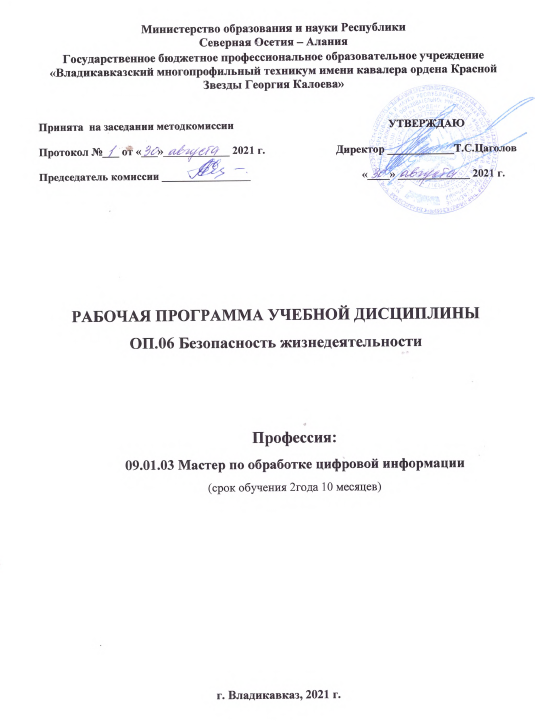 Министерство образования и науки РеспубликиСеверная Осетия – АланияГосударственное бюджетное профессиональное образовательное учреждение«Владикавказский многопрофильный техникум имени кавалера ордена Красной Звезды Георгия Калоева»РАБОЧАЯ ПРОГРАММа УЧЕБНОЙ ДИСЦИПЛИНЫОП.06 Безопасность жизнедеятельностиПрофессия: 09.01.03 Мастер по обработке цифровой информации (срок обучения 2года 10 месяцев)г. Владикавказ, 2021 г.	Рабочая программа учебной дисциплины разработана на основе Федерального государственного образовательного стандарта среднего профессионального образования по профессии  09.01.03 Мастер по обработке цифровой информации по укрупненной группе профессий 09.00.00 Информатика и вычислительная техника.Организация-разработчик:   Государственное бюджетное профессиональное образовательное учреждение « Владикавказский многопрофильный техникум имени кавалера ордена Красной Звезды Георгия Калоева»  г. Владикавказ РСО - Алания Разработчики: Федулов Александр Викторович – преподаватель ОБЖ ГБПОУ ВМТ им. Г. Калоева  г. Владикавказ РСО - Алания СОДЕРЖАНИЕ1.паспорт  РАБОЧЕЙ ПРОГРАММЫ УЧЕБНОЙ   ДИСЦИПЛИНЫОП.06 Безопасность жизнедеятельности1.1. Область применения программы	Рабочая программа учебной дисциплины является частью программы подготовки квалифицированных рабочих, служащих в соответствии с ФГОС по профессии СПО 09.01.03 Мастер по обработке цифровой информации по укрупненной группе профессий 09.00.00 Информатика и вычислительная техника.	Программа учебной дисциплины может быть использована в дополнительном профессиональном образовании (в программах повышения квалификации и переподготовки) и профессиональной подготовке по рабочим профессиям.1.2. Место дисциплины в структуре программы подготовки квалифицированных рабочих, служащих: дисциплина входит в общепрофессиональный цикл.1.3. Цели и задачи дисциплины – требования к результатам освоения дисциплины:В результате освоения дисциплины обучающийся должен уметь:организовывать и проводить мероприятия по защите работающих и населения от негативных воздействий чрезвычайных ситуаций;предпринимать профилактические меры для снижения уровня опасностей различного вида и их последствий в профессиональной деятельности и быту;использовать средства индивидуальной и коллективной защиты от оружия массового поражения; применять первичные средства пожаротушения;ориентироваться в перечне военно-учетных специальностей и самостоятельно определять среди них родственные профессии;применять профессиональные знания в ходе исполнения обязанностей военной службы на воинских должностях в соответствии с полученной профессией;владеть способами бесконфликтного общения и саморегуляции в повседневной деятельности и экстремальных условиях военной службы;оказывать первую помощь пострадавшим;   В результате освоения дисциплины обучающийся должен    знать:принципы обеспечения устойчивости объектов экономики, прогнозирования развития событий и оценки последствий при техногенных чрезвычайных ситуациях и стихийных явлениях, в том числе в условиях противодействия терроризму как серьезной угрозе национальной безопасности России; основные виды потенциальных опасностей и их последствия в профессиональной деятельности и быту, принципы снижения вероятности их реализации;основы военной службы и обороны государства;задачи и основные мероприятия гражданской обороны;способы защиты населения от оружия массового поражения;меры пожарной безопасности и правила безопасного поведения при пожарах;организацию и порядок призыва граждан на военную службу и поступления на нее в добровольном порядке;основные виды вооружения, военной техники и специального снаряжения, состоящих на вооружении (оснащении) воинских подразделений, в которых имеются военно-учетные специальности, родственные профессиям НПО;область применения получаемых профессиональных знаний при исполнении обязанностей военной службы;порядок и правила оказания первой помощи пострадавшим1.4. Рекомендуемое количество часов на освоение программы дисциплины:максимальной учебной нагрузки обучающегося 48часов, в том числе: обязательная аудиторная учебная нагрузка (всего) 32 часа, самостоятельная работа обучающегося (всего) 16часов.2. СТРУКТУРА И   СОДЕРЖАНИЕ УЧЕБНОЙ ДИСЦИПЛИНЫ2.1. Объем учебной дисциплины и виды учебной работы2.2. Тематический план и содержание учебной дисциплины ОП.06 Безопасность жизнедеятельности1. – ознакомительный (узнавание ранее изученных объектов, свойств); 2. – репродуктивный (выполнение деятельности по образцу, инструкции или под руководством)3. – продуктивный (планирование и самостоятельное выполнение деятельности, решение проблемных задач)3. условия реализации программы дисциплины.3.1. Требования к минимальному материально-техническому обеспечению.Реализация программы дисциплины требует наличия учебного кабинета «Безопасность жизнедеятельности» Оборудование учебного кабинета:   -	  посадочные места по количеству обучающихся;-   рабочее место преподавателя;-   комплект учебно-наглядных пособий «Защита населения от ОМП»;-  образцы средств индивидуальной защиты органов дыхания, кожи и   медицинские средства;-  комплект учебно-наглядных пособий, плакатов и планшетов «Боевые традиции и символы воинской чести», систем вооружения   Технические средства обучения: -   компьютеры, принтер, сканер, модем проектор, программное обеспечение общего и профессионального назначения, комплект учебно-методической документации;-   методические пособия;-   бытовой дозиметр;-   ДП-5Б (дозиметрический прибор);-   противогазы;-   общезащитный комплект;    -   аудиторная доска с магнитной поверхностью;  3.2. Информационное обеспечение обученияПеречень рекомендуемых учебных изданий, Интернет-ресурсов, дополнительной литературыОсновные источники:Арустамов Э.А., Косолапова Н.В., Прокопенко Н.А., Гуськов Г.В. Безопасность жизнедеятельности: учеб. для студ. сред. проф.учеб. заведений. -8-е изд., стер. – М.: Издательский центр «Академия», 2016.Безопасность в чрезвычайных ситуациях - учебник для студентов высших учебных заведений / Под редакцией Б.С. Мастрюкова, 5-е изд., доп. и перераб., М.: Издательский центр "Академия", 2015.Безопасность жизнедеятельности - учебное пособие для студентов высших учебных заведений / Павлов В.Н., Буканин В.А., Зенков А.Е. и др., М.: Издательский центр "Академия", 2014.Безопасность жизнедеятельности - учебное пособие предназначено для студентов всех форм обучения, всех видов и типов образовательных учреждений среднего профессионального образования / Под редакцией А.Т. Смирнова, М.: Дрофа, 2009.Безопасность жизнедеятельности. защита населения и территорий в чрезвычайных ситуациях" - учебное пособия для студентов высших учебных заведений / Вишняков Я.Д., Вагин В.Н., Овчинников В.В. и др., М.: Издательский центр "Академия", 2008.Дополнительные источники:Алексеев С.В., Гущина Э.В., Шаров С.А. Педагогика окружающей среды, безопасности и здоровья человека: интерактивные  образовательные технологии СПб, 2008Губанов В.М. Концепция национальной безопасности Российской Федерации (Альбом структурно-логических схем): Учебно-методическое пособие. СПб.: Изд-во МВАУ, 2004.Губанов В.М., Соломин В.П. и др. Чрезвычайные ситуации социального характера и защита от них. – М.: Изд-во «Дрофа», 2006.Дмитриев В.И. Обеспечение живучести и предотвращение загрязнения окружающей среды. – М.: МОРКНИГА, 2010. Колесникова М.Г. Служба здоровья образовательного учреждения: от замысла до реализации СПб., 2008Семехин Ю.Г. Управление безопасностью жизнедеятельности: учеб. пособие. – Ростов н/Д : Феникс, 2007.   Интернет ресурсы:http: // www.ampe.ru  (дата обращения апрель-август 2011г.)http: //www.ucheba.ru (дата обращения апрель-август 2011г.)http: //www.ed.informika.ru (дата обращения апрель-август 2011г.)АУДИОВИЗУАЛЬНЫЕ И DVD СРЕДСТВА:     - DVD-фильм ОБЖ. Травматизм. Оказание 1медицинской помощи         - DVD-фильм ОБЖ. Основы противопожарной  безопасности    - DVD-фильм ОБЖ. Чрезвычайные ситуации      - DVD-фильм ОБЖ. Учения - «КАВКАЗ-2008»     - DVD-фильм ОБЖ. Ледник «Колка»    - DVD-фильм ОБЖ. о ЧС на территории РСО - Алания, России и по многим  странам Мира.     - DVD-фильм ОБЖ. Силовые структуры в предотвращении  терактов.  Видеофильм «Оказание доврачебной помощи»Видеофильм «Борьба с пожаром»Видеофильм «Расследование несчастных случаев на предприятии»Видеофильм «Защита населения от ОМП»4. Контроль и оценка результатов освоения    Дисциплины.Контроль и оценка результатов освоения дисциплины осуществляется преподавателем в процессе проведения практических занятий и лабораторных работ, тестирования, а также выполнения обучающимися индивидуальных заданий, проектов, исследований.Принята  на заседании методкомиссииПротокол №___ от «___»____________ 2021 г.Председатель комиссии ________________   УТВЕРЖДАЮДиректор ____________Т.С.Цаголов     «____» _____________ 2021 г.стр.ПАСПОРТ  РАБОЧЕЙ ПРОГРАММЫ УЧЕБНОЙ ДИСЦИПЛИНЫ4СТРУКТУРА и содержание УЧЕБНОЙ ДИСЦИПЛИНЫ6условия реализации  РАБОЧЕЙ программы учебной дисциплины11Контроль и оценка результатов Освоения учебной дисциплины13Вид учебной работыОбъем часовМаксимальная учебная нагрузка (всего)48Обязательная аудиторная учебная нагрузка (всего) 32в том числе:     практические занятия20Самостоятельная работа обучающегося (всего)16в том числе:Систематическая проработка конспектов занятий, учебной и специальной технической литературы (по вопросам к параграфам, главам учебных пособий, составленным преподавателем). 7Подготовка к практическим занятиям с использованием методических рекомендаций преподавателя, оформление практических  работ.6Подготовка индивидуальных заданий в форме сообщений и рефератов по темам дисциплины3Итоговый контроль  в форме дифференцированного зачета                                    Наименование разделов и темСодержание учебного материала, лабораторные и практические работы, самостоятельная работа обучающихсяСодержание учебного материала, лабораторные и практические работы, самостоятельная работа обучающихсяСодержание учебного материала, лабораторные и практические работы, самостоятельная работа обучающихсяСодержание учебного материала, лабораторные и практические работы, самостоятельная работа обучающихсяОбъем часовУровень освоения1222234Раздел 1. Обеспечение безопасности жизнедеятельности в ЧС15Тема 1.1.ВведениеСодержание учебного материалаСодержание учебного материалаСодержание учебного материалаСодержание учебного материала11.Роль дисциплины «БЖД» в процессе освоения основной профессиональной деятельности. Современное состояние и негативные факторы среды обитания.  Принципы обеспечения безопасного взаимодействия человека со средой обитания. Особенности труда. Обеспечение комфортных условий жизнедеятельности.  Рациональная организация рабочего места. Методы и средства защиты от вредных и опасных факторов. Производственная санитария.Роль дисциплины «БЖД» в процессе освоения основной профессиональной деятельности. Современное состояние и негативные факторы среды обитания.  Принципы обеспечения безопасного взаимодействия человека со средой обитания. Особенности труда. Обеспечение комфортных условий жизнедеятельности.  Рациональная организация рабочего места. Методы и средства защиты от вредных и опасных факторов. Производственная санитария.Роль дисциплины «БЖД» в процессе освоения основной профессиональной деятельности. Современное состояние и негативные факторы среды обитания.  Принципы обеспечения безопасного взаимодействия человека со средой обитания. Особенности труда. Обеспечение комфортных условий жизнедеятельности.  Рациональная организация рабочего места. Методы и средства защиты от вредных и опасных факторов. Производственная санитария.11Практические занятияПрактические занятияПрактические занятияПрактические занятия11.1.1.Определение загрязнений воздушной среды и эффективности средств контроля.1Самостоятельная работа обучающихсяПодготовка к практическим занятиям с использованием методических рекомендаций преподавателя; нахождение и использование информации из различных источников о зависимости транспортной безопасности от природных факторов в нормативных условиях эксплуатации и при ЧС.Самостоятельная работа обучающихсяПодготовка к практическим занятиям с использованием методических рекомендаций преподавателя; нахождение и использование информации из различных источников о зависимости транспортной безопасности от природных факторов в нормативных условиях эксплуатации и при ЧС.Самостоятельная работа обучающихсяПодготовка к практическим занятиям с использованием методических рекомендаций преподавателя; нахождение и использование информации из различных источников о зависимости транспортной безопасности от природных факторов в нормативных условиях эксплуатации и при ЧС.Самостоятельная работа обучающихсяПодготовка к практическим занятиям с использованием методических рекомендаций преподавателя; нахождение и использование информации из различных источников о зависимости транспортной безопасности от природных факторов в нормативных условиях эксплуатации и при ЧС.1Тема 1.2. Чрезвычайные ситуации мирного времениСодержание учебного материалаСодержание учебного материалаСодержание учебного материалаСодержание учебного материала1Тема 1.2. Чрезвычайные ситуации мирного времени1.1.1.Понятия и общая классификация чрезвычайных ситуаций (ЧС). Основные виды потенциальных опасностей (пожары, взрывы и т.д.) и их последствия в профессиональной деятельности и быту. Принципы снижения вероятности их реализации. 12Тема 1.2. Чрезвычайные ситуации мирного времениПрактические занятияПрактические занятияПрактические занятияПрактические занятия3Тема 1.2. Чрезвычайные ситуации мирного времени1.1.Применение профилактических мер для снижения уровня опасности различного вида и их последствий в профессиональной деятельности и быту. Применение профилактических мер для снижения уровня опасности различного вида и их последствий в профессиональной деятельности и быту. 3Тема 1.2. Чрезвычайные ситуации мирного времени2.2.Меры пожарной безопасности и правила безопасного поведения при пожаре. Применение первичных средств пожаротушенияМеры пожарной безопасности и правила безопасного поведения при пожаре. Применение первичных средств пожаротушения3Тема 1.2. Чрезвычайные ситуации мирного времени3.3.Терроризм как серьезная угроза национальной безопасности России.Терроризм как серьезная угроза национальной безопасности России.3Тема 1.2. Чрезвычайные ситуации мирного времениСамостоятельная работа обучающихсяПодготовка к   практическим занятиям с использованием методических рекомендаций преподавателя ; нахождение и использование информации из различных источников о характерных признаках ЧС: по природе возникновения, по масштабам распространения последствий,  по причине возникновения, по возможности предотвращения ЧС.Самостоятельная работа обучающихсяПодготовка к   практическим занятиям с использованием методических рекомендаций преподавателя ; нахождение и использование информации из различных источников о характерных признаках ЧС: по природе возникновения, по масштабам распространения последствий,  по причине возникновения, по возможности предотвращения ЧС.Самостоятельная работа обучающихсяПодготовка к   практическим занятиям с использованием методических рекомендаций преподавателя ; нахождение и использование информации из различных источников о характерных признаках ЧС: по природе возникновения, по масштабам распространения последствий,  по причине возникновения, по возможности предотвращения ЧС.Самостоятельная работа обучающихсяПодготовка к   практическим занятиям с использованием методических рекомендаций преподавателя ; нахождение и использование информации из различных источников о характерных признаках ЧС: по природе возникновения, по масштабам распространения последствий,  по причине возникновения, по возможности предотвращения ЧС.2Тема 1.3. Гражданская оборона (ГО) – составная часть обороноспособности  страны. Общая характеристика ГО и современных средств  массового пораженияСодержание учебного материалаСодержание учебного материалаСодержание учебного материалаСодержание учебного материала1Тема 1.3. Гражданская оборона (ГО) – составная часть обороноспособности  страны. Общая характеристика ГО и современных средств  массового поражения1.Назначение и задачи гражданской обороны. Основные задачи ГО. Формирование            ГО. Режимы функционирования ГО. Руководство ГО. ЧС военного времени. Способы защиты населения от оружия массового пораженияНазначение и задачи гражданской обороны. Основные задачи ГО. Формирование            ГО. Режимы функционирования ГО. Руководство ГО. ЧС военного времени. Способы защиты населения от оружия массового пораженияНазначение и задачи гражданской обороны. Основные задачи ГО. Формирование            ГО. Режимы функционирования ГО. Руководство ГО. ЧС военного времени. Способы защиты населения от оружия массового поражения12Тема 1.3. Гражданская оборона (ГО) – составная часть обороноспособности  страны. Общая характеристика ГО и современных средств  массового пораженияПрактические занятияПрактические занятияПрактические занятияПрактические занятия1Тема 1.3. Гражданская оборона (ГО) – составная часть обороноспособности  страны. Общая характеристика ГО и современных средств  массового поражения1.Использование средств индивидуальной защиты от ОМП.  Использование средств индивидуальной защиты от ОМП.  Использование средств индивидуальной защиты от ОМП.  1Тема 1.3. Гражданская оборона (ГО) – составная часть обороноспособности  страны. Общая характеристика ГО и современных средств  массового пораженияСамостоятельная работа обучающихсяПроработка учебной и специальной литературы по вопросу: Краткая характеристика оружия массового поражения: ядерное, химическое, бактериологическое и его поражающие факторы.Самостоятельная работа обучающихсяПроработка учебной и специальной литературы по вопросу: Краткая характеристика оружия массового поражения: ядерное, химическое, бактериологическое и его поражающие факторы.Самостоятельная работа обучающихсяПроработка учебной и специальной литературы по вопросу: Краткая характеристика оружия массового поражения: ядерное, химическое, бактериологическое и его поражающие факторы.Самостоятельная работа обучающихсяПроработка учебной и специальной литературы по вопросу: Краткая характеристика оружия массового поражения: ядерное, химическое, бактериологическое и его поражающие факторы.1Тема 1.4. Устойчивость производств в условиях чрезвычайных ситуаций Содержание учебного материалаСодержание учебного материалаСодержание учебного материалаСодержание учебного материала1Тема 1.4. Устойчивость производств в условиях чрезвычайных ситуаций 1.1.1.Понятие устойчивости работы объектов экономики. Факторы, определяющие устойчивость работы объектов. Пути и способы повышения устойчивости работы объектов. Защита предприятий и населения в ЧС.  Психологические аспекты безопасности в ЧС. Ликвидация ЧС и их последствий. Причины неустойчивой работы предприятий.12Тема 1.4. Устойчивость производств в условиях чрезвычайных ситуаций Практические занятияПрактические занятияПрактические занятияПрактические занятия1Тема 1.4. Устойчивость производств в условиях чрезвычайных ситуаций 1.1.1.Определение методов и средств защиты от шума на производстве и в селитебных зонах.1Тема 1.4. Устойчивость производств в условиях чрезвычайных ситуаций Самостоятельная работа обучающихсяПоиск и использование информации из различных источников для подготовки рефератов по темам:- «Определение методов и средств защиты от вибрации в производственных условиях»- «Порядок использования приборов дозиметрического и химического контроля»Самостоятельная работа обучающихсяПоиск и использование информации из различных источников для подготовки рефератов по темам:- «Определение методов и средств защиты от вибрации в производственных условиях»- «Порядок использования приборов дозиметрического и химического контроля»Самостоятельная работа обучающихсяПоиск и использование информации из различных источников для подготовки рефератов по темам:- «Определение методов и средств защиты от вибрации в производственных условиях»- «Порядок использования приборов дозиметрического и химического контроля»Самостоятельная работа обучающихсяПоиск и использование информации из различных источников для подготовки рефератов по темам:- «Определение методов и средств защиты от вибрации в производственных условиях»- «Порядок использования приборов дозиметрического и химического контроля»1Раздел 2. Основы медицинских знаний3Тема 2.1. Оказание первой медицинской помощи пострадавшимСодержание учебного материалаСодержание учебного материалаСодержание учебного материалаСодержание учебного материала1Тема 2.1. Оказание первой медицинской помощи пострадавшим1.1.Порядок и  правила оказания первой медицинской помощи. Порядок и  правила оказания первой медицинской помощи. 12Тема 2.1. Оказание первой медицинской помощи пострадавшимПрактические занятияПрактические занятияПрактические занятияПрактические занятия1Тема 2.1. Оказание первой медицинской помощи пострадавшим1.Экстренная реанимационная помощь пострадавшемуЭкстренная реанимационная помощь пострадавшемуЭкстренная реанимационная помощь пострадавшему1Тема 2.1. Оказание первой медицинской помощи пострадавшимСамостоятельная работа обучающихсяПоиск и использование информации из различных источников для подготовки сообщений по темам: - «Первичные реанимационные меры для спасения пострадавших».- «Первая медицинская помощь при ушибах, вывихах, переломах конечностей».-«Первая медицинская помощь при кровотечениях».- «Первая медицинская помощь при ожогах».- «Первая медицинская помощь при обморожениях, замерзании».-«Первая медицинская помощь при тепловых и солнечных ударах».- «Первая медицинская помощь при отравлениях».Самостоятельная работа обучающихсяПоиск и использование информации из различных источников для подготовки сообщений по темам: - «Первичные реанимационные меры для спасения пострадавших».- «Первая медицинская помощь при ушибах, вывихах, переломах конечностей».-«Первая медицинская помощь при кровотечениях».- «Первая медицинская помощь при ожогах».- «Первая медицинская помощь при обморожениях, замерзании».-«Первая медицинская помощь при тепловых и солнечных ударах».- «Первая медицинская помощь при отравлениях».Самостоятельная работа обучающихсяПоиск и использование информации из различных источников для подготовки сообщений по темам: - «Первичные реанимационные меры для спасения пострадавших».- «Первая медицинская помощь при ушибах, вывихах, переломах конечностей».-«Первая медицинская помощь при кровотечениях».- «Первая медицинская помощь при ожогах».- «Первая медицинская помощь при обморожениях, замерзании».-«Первая медицинская помощь при тепловых и солнечных ударах».- «Первая медицинская помощь при отравлениях».Самостоятельная работа обучающихсяПоиск и использование информации из различных источников для подготовки сообщений по темам: - «Первичные реанимационные меры для спасения пострадавших».- «Первая медицинская помощь при ушибах, вывихах, переломах конечностей».-«Первая медицинская помощь при кровотечениях».- «Первая медицинская помощь при ожогах».- «Первая медицинская помощь при обморожениях, замерзании».-«Первая медицинская помощь при тепловых и солнечных ударах».- «Первая медицинская помощь при отравлениях».1Раздел 3. Основы военной службы и обороны государстваРаздел 3. Основы военной службы и обороны государстваРаздел 3. Основы военной службы и обороны государстваРаздел 3. Основы военной службы и обороны государстваРаздел 3. Основы военной службы и обороны государства30Тема 3.1. Вооруженные силы Российской Федерации.Содержание учебного материалаСодержание учебного материалаСодержание учебного материалаСодержание учебного материала3Тема 3.1. Вооруженные силы Российской Федерации.1.1.1.Национальная безопасность РФ. Основы обороны государства. История и предназначение Вооруженных Сил. Федеральный Закон РФ «Об обороне». 31Тема 3.1. Вооруженные силы Российской Федерации.2.2.2.Характеристика видов ВС и родов войск. Основные виды вооружения, военной техники и специального снаряжения, состоящего на вооружении (оснащении) воинских подразделений, в которых имеются военно-учетные специальности, родственные специальностям НПО31Тема 3.1. Вооруженные силы Российской Федерации.3.3.3.Применение профессиональных знаний в ходе исполнения обязанностей военной службы на воинских должностях в соответствии с полученной профессией32Тема 3.1. Вооруженные силы Российской Федерации.Практические занятияПрактические занятияПрактические занятияПрактические занятия3Тема 3.1. Вооруженные силы Российской Федерации.1.1.1.Структура Вооруженных сил Российской Федерации3Тема 3.1. Вооруженные силы Российской Федерации.2.2.2.Изучение перечня военно-учетных специальностей ВС и определение среди них родственных  полученной специальности3Тема 3.1. Вооруженные силы Российской Федерации.3.3.3.Организация подготовки офицерских кадров для Вооруженных Сил РФ.3Тема 3.1. Вооруженные силы Российской Федерации.Самостоятельная работа обучающихсяподготовка к практическим занятиям с использованием методических рекомендаций преподавателя, оформление практических  работ.Самостоятельная работа обучающихсяподготовка к практическим занятиям с использованием методических рекомендаций преподавателя, оформление практических  работ.Самостоятельная работа обучающихсяподготовка к практическим занятиям с использованием методических рекомендаций преподавателя, оформление практических  работ.Самостоятельная работа обучающихсяподготовка к практическим занятиям с использованием методических рекомендаций преподавателя, оформление практических  работ.3Тема 3.2. Воинская обязанностьСодержание учебного материалаСодержание учебного материалаСодержание учебного материалаСодержание учебного материала1Тема 3.2. Воинская обязанность1.1.Основные понятия о воинской обязанности. Организация воинского учета и его предназначение. Основные понятия о воинской обязанности. Организация воинского учета и его предназначение. 11Тема 3.2. Воинская обязанностьПрактические занятияПрактические занятияПрактические занятияПрактические занятия3Тема 3.2. Воинская обязанность1.1.Обязательная подготовка граждан к военной службеОбязательная подготовка граждан к военной службе3Тема 3.2. Воинская обязанность2.2.Порядок прохождения военной службы и поступление на нее в добровольном порядке.Порядок прохождения военной службы и поступление на нее в добровольном порядке.3Тема 3.2. Воинская обязанность3.3.Боевые традиции и символы воинской службыБоевые традиции и символы воинской службы3Тема 3.2. Воинская обязанностьСамостоятельная работа обучающихсяСистематическое изучение учебной и специальной литературы (по вопросам к параграфам, главам учебных пособий, методическим рекомендациям, составленным преподавателем)Самостоятельная работа обучающихсяСистематическое изучение учебной и специальной литературы (по вопросам к параграфам, главам учебных пособий, методическим рекомендациям, составленным преподавателем)Самостоятельная работа обучающихсяСистематическое изучение учебной и специальной литературы (по вопросам к параграфам, главам учебных пособий, методическим рекомендациям, составленным преподавателем)Самостоятельная работа обучающихсяСистематическое изучение учебной и специальной литературы (по вопросам к параграфам, главам учебных пособий, методическим рекомендациям, составленным преподавателем)2Тема 3.3. Особенности военной службыСодержание учебного материалаСодержание учебного материалаСодержание учебного материалаСодержание учебного материала2Тема 3.3. Особенности военной службы1.1.Правовые основы военной службы. Конституция Российской Федерации, федеральные законы: «Об обороне», «О статусе военнослужащих», «О воинской обязанности и военной службе». Военные аспекты международного праваПравовые основы военной службы. Конституция Российской Федерации, федеральные законы: «Об обороне», «О статусе военнослужащих», «О воинской обязанности и военной службе». Военные аспекты международного права22Тема 3.3. Особенности военной службы2.2.Прохождение воинской службы по призыву. Прохождение воинской службы по контракту. Особенности альтернативной службы.Прохождение воинской службы по призыву. Прохождение воинской службы по контракту. Особенности альтернативной службы.22Тема 3.3. Особенности военной службыПрактические занятияПрактические занятияПрактические занятияПрактические занятия4Тема 3.3. Особенности военной службы1.1.Общевойсковые уставы Вооруженных Сил Российской Федерации – закон воинской жизниОбщевойсковые уставы Вооруженных Сил Российской Федерации – закон воинской жизни4Тема 3.3. Особенности военной службы2.2.Воинские звания военнослужащих Вооруженных Сил Российской Федерации. Военная форма одеждыВоинские звания военнослужащих Вооруженных Сил Российской Федерации. Военная форма одежды4Тема 3.3. Особенности военной службы3.3.Права и ответственность военнослужащихПрава и ответственность военнослужащих4Тема 3.3. Особенности военной службы4.4.Льготы, предоставляемые военнослужащим, проходящим военную службу по призывуЛьготы, предоставляемые военнослужащим, проходящим военную службу по призыву4Тема 3.3. Особенности военной службыСамостоятельная работа обучающихсяСистематическое изучение учебной и специальной литературы (по вопросам к параграфам, главам учебных пособий, методическим рекомендациям, составленным преподавателем)Самостоятельная работа обучающихсяСистематическое изучение учебной и специальной литературы (по вопросам к параграфам, главам учебных пособий, методическим рекомендациям, составленным преподавателем)Самостоятельная работа обучающихсяСистематическое изучение учебной и специальной литературы (по вопросам к параграфам, главам учебных пособий, методическим рекомендациям, составленным преподавателем)Самостоятельная работа обучающихсяСистематическое изучение учебной и специальной литературы (по вопросам к параграфам, главам учебных пособий, методическим рекомендациям, составленным преподавателем)3Тема 3.3. Психологические основы подготовки к военной службеСодержание учебного материалаСодержание учебного материалаСодержание учебного материалаСодержание учебного материала1Тема 3.3. Психологические основы подготовки к военной службе1.1.Призыв на военную службу как стрессовая ситуация. Владение способами бесконфликтного общения и саморегуляции в повседневной деятельности и экстремальных условиях военной службыПризыв на военную службу как стрессовая ситуация. Владение способами бесконфликтного общения и саморегуляции в повседневной деятельности и экстремальных условиях военной службы12Тема 3.3. Психологические основы подготовки к военной службеПрактические занятияПрактические занятияПрактические занятияПрактические занятия3Тема 3.3. Психологические основы подготовки к военной службе1.1.Психологические свойства в структуре личности. Психологические свойства в структуре личности. 3Тема 3.3. Психологические основы подготовки к военной службе2.2.Самоанализ по методу «Перспективы»Самоанализ по методу «Перспективы»3Тема 3.3. Психологические основы подготовки к военной службе3.3.Психологическая совместимость членов воинского коллектива.Психологическая совместимость членов воинского коллектива.3Тема 3.3. Психологические основы подготовки к военной службеСамостоятельная работа обучающихсяСистематическое изучение учебной и специальной литературы (по вопросам к параграфам, главам учебных пособий, методическим рекомендациям, составленным преподавателем)Самостоятельная работа обучающихсяСистематическое изучение учебной и специальной литературы (по вопросам к параграфам, главам учебных пособий, методическим рекомендациям, составленным преподавателем)Самостоятельная работа обучающихсяСистематическое изучение учебной и специальной литературы (по вопросам к параграфам, главам учебных пособий, методическим рекомендациям, составленным преподавателем)Самостоятельная работа обучающихсяСистематическое изучение учебной и специальной литературы (по вопросам к параграфам, главам учебных пособий, методическим рекомендациям, составленным преподавателем)2Итоговая аттестация в форме дифференцированного зачетаИтоговая аттестация в форме дифференцированного зачетаИтоговая аттестация в форме дифференцированного зачетаИтоговая аттестация в форме дифференцированного зачетаИтоговая аттестация в форме дифференцированного зачетаВсего:Всего:Всего:Всего:Всего:48Результаты обучения(освоенные умения, усвоенные знания)Формы и методы контроля и оценки результатов обучения. 12Умения: организовывать и проводить мероприятия по защите работающих и населения от негативных воздействий чрезвычайных ситуаций;- наблюдение и оценка выполнения практических работпредпринимать профилактические меры для снижения уровня опасностей различного вида и их последствий в профессиональной деятельности и быту;- наблюдение и оценка выполнения практических работ использовать средства индивидуальной и коллективной защиты от оружия массового поражения; - наблюдение и оценка выполнения практических работприменять первичные средства пожаротушения;- наблюдение и оценка выполнения практических работ ориентироваться в перечне военно-учетных специальностей и самостоятельно определять среди них родственные полученной профессии;- наблюдение и оценка выполнения практических работ применять профессиональные знания в ходе исполнения обязанностей военной службы на воинских должностях в соответствии с полученной профессией;- наблюдение и оценка выполнения практических работвладеть способами бесконфликтного общения и саморегуляции в повседневной деятельности и экстремальных условиях военной службы;- наблюдение и оценка выполнения практических работоказывать первую помощь пострадавшим;- наблюдение и оценка выполнения практических работЗнания:принципы обеспечения устойчивости объектов экономики, прогнозирования развития событий и оценки последствий при техногенных чрезвычайных ситуациях и стихийных явлениях, в том числе в условиях противодействия терроризму как серьезной угрозе национальной безопасности России; -оценка защиты на практическом занятии; - индивидуальный и фронтальный опрос в ходе аудиторных занятий; - оценка выполнения тестовых заданийосновы военной службы и обороны государства;- оценка защиты на практическом занятии; - индивидуальный и фронтальный опрос в ходе аудиторных занятий; задачи и основные мероприятия гражданской обороны;- оценка защиты на практическом занятии; - индивидуальный и фронтальный опрос в ходе аудиторных занятий;способы защиты населения от оружия массового поражения;- оценка защиты на практическом занятии; - индивидуальный и фронтальный опрос в ходе аудиторных занятий;меры пожарной безопасности и правила безопасного поведения при пожарах;- оценка защиты на практическом занятии;- индивидуальный и фронтальный опрос в ходе аудиторных занятий;- оценка выполнения тестовых заданийорганизацию и порядок призыва граждан на военную службу и поступления на нее в добровольном порядке;- оценка защиты на практическом занятии;- индивидуальный и фронтальный опрос в ходе аудиторных занятий;основные виды вооружения, военной техники и специального снаряжения, состоящих на вооружении (оснащении) воинских подразделений, в которых имеются военно-учетные специальности, родственные профессиям НПО;- оценка защиты на практическом занятии;- индивидуальный и фронтальный опрос в ходе аудиторных занятий;- оценка выполнения тестовых заданийобласть применения получаемых профессиональных знаний при исполнении обязанностей военной службы;- оценка защиты на практическом занятии;- индивидуальный и фронтальный опрос в ходе аудиторных занятий;порядок и правила оказания первой помощи пострадавшим.- оценка защиты на практическом занятии;- индивидуальный и фронтальный опрос в ходе аудиторных занятий;